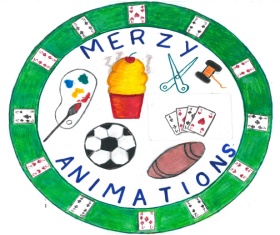 
ATTESTATION - INSCRIPTION VIDE-GRENIERSPersonne physiquese déroulant le dimanche 23 août 2020 à Mercy-le-HautJe soussigné(e),Nom : ……………………………………. Prénom (s) : ………..…………………………….Né(e) le ………/………/…..………à Département : …..…. Ville : …………………………Adresse : …………………………………………..………………………………….………CP …………….….. Ville …………………………………………………………………..Tel :  06.  ……………………………. Email : …………………………………………………Titulaire de la pièce d’identité N° ………...………………………………..…………..Délivrée le ………/ ………..…/ ……..…… par …………………………..…………N° immatriculation du véhicule présent le 23/08 : ……………………….………………...Déclare sur l’honneur :- de ne pas être commerçant (e)- de ne vendre que des objets personnels et usagés (Article L 310-2 du Code de commerce)- de non-participation à 2 autres manifestations de même nature au cours de l’année civile. (Article R321-9 du Code pénal)Fait à ………………………………… le ………………………………..…………Votre signatureréservation de ………. mètres à 1€ + 5€ de caution « emplacement propre »soit un total de ………… euros à payer le jour J